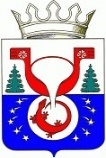 ТЕРРИТОРИАЛЬНАЯ ИЗБИРАТЕЛЬНАЯ КОМИССИЯОМУТНИНСКОГО РАЙОНАКИРОВСКОЙ ОБЛАСТИПОСТАНОВЛЕНИЕг. ОмутнинскО награждении Благодарственным письмом территориальной избирательной комиссии Омутнинского района Кировской области Нопиной Веры ПарфеновныТерриториальная избирательная комиссия Омутнинского района Кировской области ПОСТАНОВЛЯЕТ:	За многолетнюю и добросовестную работу в системе избирательных комиссий, успешную подготовку и проведение выборов различного уровня на территории Омутнинского района наградить Благодарственным письмом территориальной избирательной комиссии Омутнинского района Кировской области Нопину Веру Парфеновну, председателя участковой избирательной комиссии №768.04.03.2021№2/13Председатель территориальной избирательной комиссии Омутнинского района Е.В. Суровцева Секретарьтерриториальной избирательной комиссии Омутнинского района  Е.И. Корякина